NO Sensor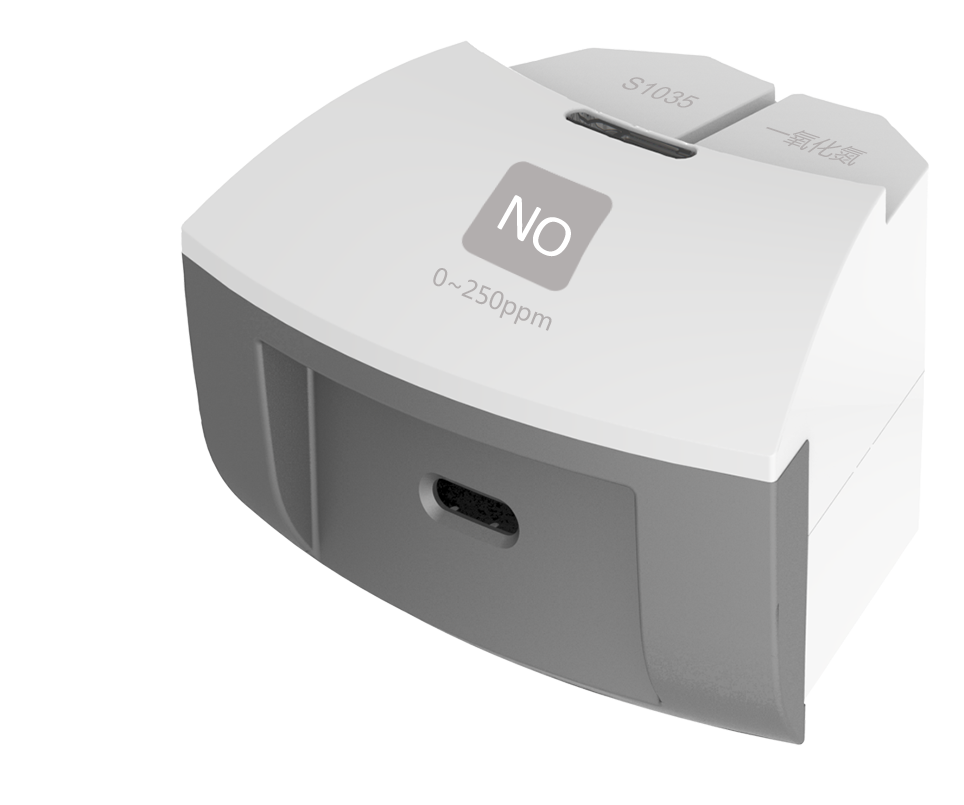 The working principle of NO Sensor is measuring concentration of gas by using electrochemistry. The probe consists of electrode and electrolyte. The electrolyte is separated by a selective gas-permeable membrane. The gas diffusing in sensor occurs redox reaction on the surface of electrode. Current is generated in the electrode. The value of current is corresponding to the concentration of gas. Sensor converts the signal in electrode into analog signal.Component Usage Connect NO Sensor to any port in SenseDisc.Expose NO Sensor electrode in the air with NO to collect data.Typical experimentProduce NO using copper and dilute nitric acidReaction of NO and O2Verify if NO is solubleNotes NO is a kind of colorless, odourless, poisonous and insoluble gas. Be careful when using it. The electrode is gas-permeable membrane electrode. Try not to break the membrane when using the device. No.ModelNamePicture1S1035NO Sensor2NO Sensor electrode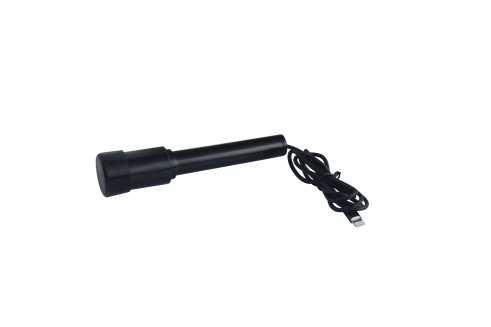 